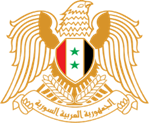 بيان الجمهوريّـــة العربيّـة السوريّـــــةآلية الاستعراض الدوري الشامل - الدورة 38 جلسة مناقشة التقرير الوطني لجمهوريّة الصومـــــــــــال الفيدراليّةشكراً السيدة الرئيس، اطلعنــــــــــا على الجهود الحثيثة لتعزيز قدرات المؤسسات الوطنية المكلفة بحماية وتعزيز حقوق الإنسان والتي تأتي في ظل تحديات سياسية واقتصادية ومناخية، وبيئة أمنية معقدة تعيشها البلاد على وقع هجمات إرهابيّــــــــة متكررة، الأمـــــــر الذي ترك آثار عميقة على  تحقيق بيئة مستقرة لحماية وتعزيز حقوق الإنسان، علاوةً على عرقلته للاستخدام الأمثل للموارد الطبيعية في البلاد لتحقيق التنمية  لشعبها.  ونوصي:  أولاً. الانضمام إلى الاتفاقية الدولية لمناهضة تجنيد المرتزقة واستخدامهم وتمويلهم وتدريبهم. ثانياً. اعتماد إطار وطني لمكافحة الاستغلال وغيره من الانتهاكات المرتكبة في سياق عمل الشركات الأجنبية في الصومال.   ثالثاً. تكثيف الجهود الرامية إلى إعادة تأهيل وحماية وإدماج الأطفال الجنود.************Thank you Madam President, We have reviewed the relentless efforts to strengthen the capabilities of the national institutions in charge of promoting and protecting human rights. These efforts come under political, economic and climate challenges, and a complex security environment which is being faced by Somalia due to repeated terrorist attacks that left profound impacts on achieving a stable environment for the promotion and protection of human rights. In addition to hindering the optimal use of the natural resources of the country to achieve the development of its people.We recommend:1. Accede to the International Convention against the Recruitment, Use, Financing and Training of Mercenaries.2.  Adopt a national framework to combat exploitation and other violations committed in the context of the work of foreign companies operating in Somalia.3. Intensify the efforts aiming at rehabilitating, protecting and reintegrating child soldiers.***************